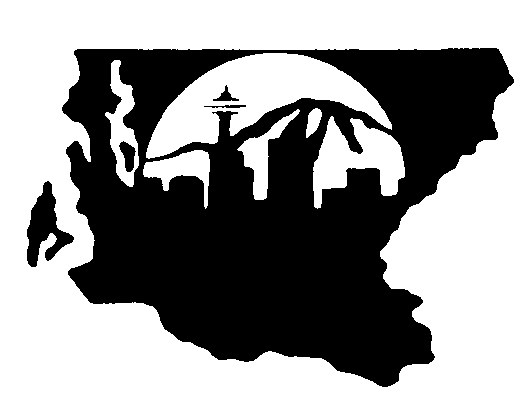 SEA-KING DISTRICT 2EXECUTIVE BOARD MEETINGMonday, May 14, 2018Board Members Present: Bob Stewart, Pat McCarthy, Derek Tucci, Eric McCurdy Kim Eng, Lori Oviatt, Jeremy Thielbahr, Ernest Policarpio, Marcy Park (for Jamie Sluys), Pat BangasserTom – District Director

Board Members Absent:  Cathy Schick, Bill Bailey, Joe Thompson, Wes NewtonIntroduction of Guests:  None
Approval of Monday, April 19, 2018 Executive Board Minutes.  M/S/P.
Financial Report:	Checking:	$ 35,039.18
			Savings:	$ 26,514.66Approval of Vouchers: Vouchers #20571 through #20581 for a total of $ 12,381.38
Motion to accept the financial report including the vouchers. M /S /P.  
WIAA Executive Board Report:   Pat McCarthy, Eric McCurdyFinal approval to golf team format for next year.  It will take effect next school year.Slowpitch was approved for the fall season.  Beginning in 19-20, there could be a state tourney.Yakima Sundome for Volleyball and Sammamish approved for gymnastics.  Gymnastics will be extended one week in order for Sammamish to host.  Cheerleading will be at Battle Ground.RPI Committee will present its study in June to the Board.  The basketball formula will be altered slightly in percentages.  They will continue to study the other sports.  They will look at football and include a “human” input prior to seeding.  We want to move slowly and make sure it is measurable.The Governance Committee is still reviewing and there will be more discussion at the June meeting.  Recommendations will have to go through the Rep Assembly, so there should still be time for discussion and input.The Sea-King board received and discussed the amendments that passed through Rep Assembly.Sea-King District 2 Executive Board:  Cathy Schick
Annual Eligibility Report – Sam Jackson.  No Report as Sam had a hearing to conduct today.Violations – M/S/P Player Ejections - 20Coach Ejection -  6Ineligible Players - 3
League Reports Metro – the 101 WAC awards luncheon is Thursday.  They reviewed the ejections and passed amendments.  Also looking at Slow Pitch softball and whether to implement next fall. The league had hoped that the transfer amendment would pass.Kingco – The league heard a request from Bellevue to reduce the booster club sanctions. The league decided to leave the sanctions in place.  They also talked extensively about the Governance Committee proposal.  They feel the board is moving too quickly on this.  We need more opportunities for input.  Also we are going to develop criteria for a school choosing to opt out of league schedules.  This will take them through the Retreat in late May. Also working on an arrangement with District 1 on combining for bi-district events.Emerald City – We reworked the constitution and strategic plan for the next 5 years.  The league also spent time working on the eligibility issue in golf.SeaTac 2B/1B – Most of the meeting was spent discussing track and trying to figure out how they can be more efficient on running track meets.  Also exploring the idea of grouping with District 4 instead of the existing Tri-District.Middle School –  No Report
School Director Report – Lori Oviatt – No ReportWIAA membership renewals are due June 8.  Lori wanted to know how many school Directors actually sign the WIAA reports or whether the ADs are doing that.
Official’s Corner: Joe Thompson Tom asked the board to set a date for the fall meeting with our sport’s official’s assignors and one member from each league.  August 7, 2018, site to be set.
Proposed Membership Requirements for District 2 Moved, Seconded, Tabled till June Meeting.
Proposed By-Law Change – Tabled to Next Month.  Director Evaluation.  Cathy will send out a document requesting your input on the Directors.  Then she will meet with Tom and Marilyn prior to the next meeting.
Review Sea-King District Documents.  Pat and Tom reviewed the documents.  M/S/P to approve medals for use at Girls District Wrestling meet.  We will reimburse.Add a diversity statement to the Eligibility Committee sectionAdd a statement about a league/district that can’t fill their own allocations and allowing another league/district to fill those spots.  This was approved by the board in April 2010 and we will just add it to the document.Form a committee to review the Manager’s fees for approval next spring.  Look at the possibility of different fees for 1B/2B/1A than the 2A/3A/4A as there are different levels of attendance and management issues.  We are actively looking for a new CPA to handle the Sea-King District 2 audit this year.  If anyone has a recommendation, please pass that on to Tom or Marilyn.
Spring Rep. Assembly Review – See 5(f) above.
Presentation of 2018-2019 Sea-King Budget - Tom presented the proposed 2018-19 Budget and reviewed it with the board.  We will bring the final budget to the June meeting for approval.  Please review and let us know in advance of that meeting if we need to make any adjustments.  Should Kingco 4A and Wesco come to an agreement for a Bi-District relationship, then the budget will change as there would no longer be a need for the 4A overhead fees and the district would run the finances for the bi-district events and take over financial responsibility for Round 2 events in football and soccer. Approved a 5% salary increase for the Director.  Colleen Lowell will be replacing Marilyn as the Finance assistant to the Director.
Delegates to 2018-2019 Spring Rep Assembly4A – Pat Bangasser3A – Lacey London1A – Britt Atack1B – Jamie SluysMS – Derek TucciMS – Mickey FowlerShould we get a fifth high school allocation next year or the following, Jeff Lowell would fill that role.
Spring District Tournament/Play-Off Status - Tom reviewed the spring sport tourneys.
Appointments to WIAA Committees - No Report
Nominations for WIAA Hall of Fame - Tom encouraged each school to look at athletes, coaches, officials, and administrators to see if they head a possible candidate for this Hall of Fame.
Election of 2018-2019 Executive Board President and President-ElectPresident: Pat BangasserPresident Elect:  Ernest Policarpio
District Board Positions  -The following expiring positions will be filled as follows for next year:Kingco – Wes NewtonMetro – Jeremy ThielbahrEmerald City – Chad Pohlman  (Cathy Schick will finish out the final year of the second position)SeaTac – Jamie SluysMiddle School – Derek TucciDistrict 2 Executive Director Report: Tom & Marilyn DoyleCorrespondence – NoneSea-King Website – www.wiaadistrict2.comThe Executive Board meeting was adjourned at 5:20 PM.
Next meeting on Monday, June 4, 2018 at 3:30 PM